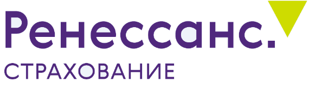 Условия оформления ДТП без вызова сотрудников ГИБДД («Европротокол»)Чтобы оформить ДТП без вызова сотрудников ГИБДД, необходимо соблюсти ряд условий:Столкнулись два транспортных средства (допускается наличие прицепа к ним). При этом ущерб нанесен только автомобилям. Другое имущество и люди не пострадали.Оба автомобиля на момент происшествия застрахованы по ОСАГО или по международной «Зеленой карте».Оба участника аварии согласны со всеми обстоятельствами происшествия и записали их вместе с перечнем всех видимых повреждений в Извещении о ДТП.Если у участников есть разногласия (только для ДТП, произошедших начиная со 2 июня 2018 года и позднее), то об этом нужно написать в Извещении о ДТП, а все данные об аварии передать в АИС ОСАГО через приложение РСА или с помощью технических средств контроля. Передать данные об аварии в АИС ОСАГО через приложение РСА или с помощью технических средств контроля следует также если у участников отсутствуют разногласия и возможный вред машине превысит 100 000 руб.  Если эти требования не выполнить, то оформить ДТП по Европротоколу нельзя. Придется вызывать ГИБДД.Лимиты выплат, которые действуют сейчасдо 100 000 руб., если у участников ДТП нет разногласий или разногласия есть, но авария оформлена через приложение или с помощью технических средств контроля;до 400 000 руб., если у участников нет разногласий, а аварию оформили в приложении или с помощью технических средств контроля.Рекомендации по заполнению извещения о ДТПБланк извещения о ДТП нужно заполнить в любом случае, даже если происшествие оформляли сотрудники ГИБДД. Есть несколько важных моментов:Используйте один комплект бланков. Заполнять его желательно шариковой ручкой.Пишите разборчиво! Особое внимание уделите п. 14, п. 16, п. 17 на бланке старого образца, либо п. 9, п. 11, п. 12, если у вас бланк нового образца, где указываются перечень повреждений, обстоятельства ДТП, схема ДТП. Напишите все подробно.Нужные ячейки отмечайте крестиком или галочкой.Не оставляйте графы, в которых отсутствуют какие-либо сведения, пустыми. Поставьте длинный прочерк либо большую букву Z или напишите «нет...(свидетелей, замечаний, примечаний и т. д.)».Лицевая сторона извещения заполняется участниками совместно, а оборотная сторона — каждым водителем самостоятельно.Сведения об участниках, обстоятельства происшествия, схема ДТП, характер и перечень видимых повреждений оба водителя должны подписать дважды: в п. 15, п. 18, на бланке старого образца, либо в п. 10, п. 13, если у вас бланк нового образца,  в подтверждение отсутствия/наличия разногласий участников ДТП в оценке обстоятельств причинения вреда в результате ДТП, а также характера и перечня видимых повреждений.Если есть разногласия, напишите об этом в п. 18 на бланке старого образца, либо п. 13, если у вас бланк нового образца, и на оборотной стороне извещения в п. 7 на бланке старого образца, либо в п. 18, если у вас бланк нового образца. На обороте опишите обстоятельства ДТП максимально подробно, от первого лица.Подпишите извещение с лицевой и оборотной стороны.Заполняйте извещение внимательно: все исправления придется заверять подписями обоих участников.